 CỘNG HOÀ XÃ HỘI CHỦ NGHĨA VIỆT NAMĐộc lập - Tự do - Hạnh phúc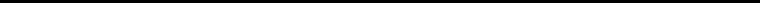 BÁO CÁO SƠ KẾTTRỌNG TÂM CÔNG TÁC THÁNG 9 NĂM 2023Trường mầm non : Bình Minh1. Công tác phát triển: - Tổng số nhóm - lớp: 16     (Nhóm NT: 3   ; Lớp MG: 13)- Tổng số cháu:  430.	Trong đó:  	NT:    55 trẻ			MG: 375 trẻ- Tổng số lớp 5 tuổi: 5, Số trẻ 5 tuổi: 140- Số GV 5 tuổi: 10 đ/c; 10/10 đồng chí đều đạt trên chuẩn về trình độ CM.- Tỷ lệ chuyên cần: 90%, trong đó:	Nhà trẻ đạt: 92%     	Mẫu giáo: 93%          	Trẻ 5 tuổi: 96%2. Công tác chăm sóc nuôi dưỡng và phòng chống dịch:- Kho thực phẩm: Có kho riêng- Xây dựng thực đơn theo tuần và mùa phù hợp với mức tiền đóng góp của trẻ đảm bảo định lượng.- Thực đơn đảm bảo định lượng cân đối các chất.- Tình hình triển khai phần mềm tính khẩu phần ăn cho trẻ: Đang thực hiện * Đánh giá chung về công tác chăm sóc nuôi dưỡng:+ Số nhóm NT ăn ngủ tại trường: 03	   ; Số trẻ   55   tỷ lệ: 100 %+ Số lớp MG ăn ngủ tại trường: 13     ; Số trẻ:  375   tỷ lệ: 100%+ Định lượng calo: NT đạt: 620 kcalo;    MG đạt: 710  kcalo+ Tỷ lệ các chất: P;L;G= 12 : 23 : 60Tổng số trẻ SDD: 31	 + Nhà trẻ     06        tỷ lệ  1,4 % + Mẫu giáo:   25      tỷ lệ: 5,8 %Cụ thể: Mẫu giáo:*Cân nặng: 	Kênh bình thường:	  345 trẻ,  	tỷ lệ: 92%                 	Kênh SDD:  	    25 trẻ ,   	tỷ lệ: 6,6%Cao hơn so với tuổi:  05 trẻ,  	tỷ lệ: 1,3%- Trẻ 5 tuổi: Kênh bình thường:	  131 trẻ, 	tỷ lệ: 93,6%Kênh SDD: 		     7 trẻ,     	tỷ lệ:  5%Cao hơn so với tuổi:   2 trẻ,  	tỷ lệ: 1,4%* Chiều cao: Kênh bình thường:  349 trẻ, 	tỷ lệ:  93% Kênh thấp còi:   	    26 trẻ,   	tỷ lệ:  7%- Trẻ 5 tuổi: Kênh bình thường:   135 trẻ,  	tỷ lệ:  96,4%Kênh thấp còi:  	      5 trẻ,     	tỷ lệ:  3,6 %Nhà trẻ:* Cân nặng: Kênh bình thường:     49 trẻ, 	tỷ lệ:  89,1%Kênh SDD:  	      6 trẻ, 	tỷ lệ: 10,9%Cao hơn so với tuổi: .0 trẻ,  	tỷ lệ: 0 %* Chiều cao: Kênh bình thường:   51  trẻ,  	tỷ lệ:  92,7 % Kênh thấp còi:   	     4  trẻ,     	tỷ lệ: 7,3 %- Về sức khoẻ của trẻ (Ghi rõ cụ thể tình hình dịch bệnh có gì nghiêm trọng, giải pháp cụ thể như thế nào (chưa khám)- Công tác đảm bảo an toàn cho trẻ: 100% trẻ được đảm bảo an toàn cả về thể chất và tinh thần. Không có TNTT nào xảy ra trong tháng.- Công tác nuôi dưỡng - VSATTP: Nhà trường thực hiện túc việc ký hợp đồng cung cấp thực phẩm với các nhà cung cấp có đủ năng lực và uy tín đảm bảo VSATTP tốt, giao nhận thực phẩm đúng và đủ thành phần theo quy định. Trường  không xảy ra trường hợp bị ngộ độc thức ăn. - Xây dựng biện pháp phòng tránh tai nạn thương tích trong năm học 2023-2024. Kế hoạch phòng chống SDD, béo phì cho trẻ có hiệu quả, phấn đấu cuối năm giảm xuống dưới 2% tỉ lệ SDD, béo phì.	- Thực hiện nghiêm túc Quy chế chuyên môn CSND	- Chuẩn bị tốt mọi điều kiện cho công tác kiểm tra đầu năm.* Công tác phòng chống dịch: 	- Tuyên truyền và kết hợp với phụ huynh làm tốt công tác phòng chống dịch bệnh theo mùa trong nhà trường, đặc biệt là dịch sốt xuất huyết và đau mắt đỏ.- Phân công tốt cán bộ, giáo viên, nhân viên làm tốt công tác vệ sinh, trường lớp, không có trường hợp bị mắc bệnh tay chân miệng, sốt xuất huyết ... - Duy trì thực hiện quy chế chăm sóc nuôi dưỡng, hoạt động bếp ăn, vệ sinh ATTP và công tác phòng chống dịch.3. Công tác chăm sóc giáo dục:	- Thực hiện chương trình giáo dục từ ngày 11/9/2023 và thực hiện nghiêm túc chương trình Giáo dục mầm non theo quy định.	- Tiếp tục thực hiện phổ cập GDMN TENT 	- Chuẩn bị đầy đủ mọi điều kiện để tổ chức triển khai chương trình chăm sóc giáo dục trẻ ngay từ ngày học đầu tiên. Xây dựng môi trường sư phạm có nhiều góc mở cho trẻ hoạt động.	- Thực hiện nghiêm túc Quy chế chuyên môn CSGD- Tham dự đầy đủ các buổi tập huấn nâng cao chuyên môn do Sở Giáo dục & Đào tạo, Phòng Giáo dục & Đào tạo huyện Gia Lâm tổ chức.- Chuẩn bị tốt mọi điều kiện cho công tác kiểm tra đầu năm.4. Công tác quản lý:* Cơ sở vật chất, đội ngũ:- Tổng số CBGVNV toàn trường: 51( CBQL:  03 ; GV: 33; NV khác: 06; Nấu ăn:  9 )- Số người nghỉ trong tháng: 01 (Nghỉ thai sản).- Cơ sở vật chất đảm bảo cho công tác dạy và học.* Công tác chỉ đạo- Thực hiện tốt công tác lấy trẻ làm trung tâm. Đưa nội dung Văn hoá trường học và Văn hoá dân gian, mô hình "Cây thuốc quý quanh em", mô hình "Mỗi lớp học là một không gian sáng tạo" vào nội dung trọng tâm của năm học.	- Tổ chức Khai giảng năm học 2023-2024 đảm bảo an toàn, vui tươi tạo không khí háo hức khi trẻ đến trường. 	- BGH bàn bạc kỹ, thống nhất nội dung, làm tốt công tác tuyên truyền đối với các ban ngành, đoàn thể, các bậc phụ huynh. Tổ chức họp phụ huynh đầu năm có chất lượng, hiệu quả.- Hoàn thiện hồ sơ thu chi, kế hoạch năm học, kế hoạch kiểm tra nội bộ năm học 2023-2024 trình cấp trên phê duyệt.	- Đầu tư đại trà trang thiết bị và đồ dùng theo Thông tư 01 của Bộ GD&ĐT cho các nhóm lớp.	Tăng cường kiểm tra rà soát đồ dùng đồ chơi, hành lang, lan can, các yếu tố đảm bảo an toàn tuyệt đối cho trẻ.	- Tiếp tục thực hiện nghiêm túc công tác điều tra PCGD TENT.- Đảm bảo lịch trực, giao ban ghi chép đầy đủ.	- Thực hiện nghiêm túc công tác phòng chống dịch bệnh trong trường. Tuyên truyền sâu rộng tới CBGVNV, phụ huynh học sinh về công tác phòng dịch sốt suất huyết và các dịch bệnh theo mùa.5. Công tác quản lý nhóm lớp, lớp mầm non tư thục, dân lập:- Số nhóm lớp tư thục: 02 ( Có Quyết định:....02....; Không Quyết định: 0)- Tình hình hoạt động: Hiện 02 cơ sở tư thục hoạt động bình thường, có tổ chức bán trú, dạy trẻ. - Kiểm tra quy chế hoạt động của 2 nhớm lớp tư thục trên địa bàn xã. Qua kiểm tra, các nhóm lớp tư thục trên địa bàn đều có đầy đủ hồ sơ, sổ sách, trang thiết bị phục vụ cho công tác dạy và học.6. Công tác vệ sinh trường lớp - xây dựng khung cảnh SP tu sửa- cải tạo CSVC:- 100% các lớp có đủ dung dịch sát khuẩn tay, máy đo thân nhiệt, xà phòng, nước lau sàn, tẩy rửa nhà vệ sinh... 	- Vệ sinh trường lớp, khung cảnh sư phạm hàng tuần theo lịch - Vệ sinh bể nước, đường ống nước sạch phục vụ tốt cho công tác CSGD trẻ.7. Công tác dân số và kế hoạch hóa gia đình:- Hiện không có GV nào vi phạm chính sách Dân số KHHGĐ.8. Công tác đảm bảo an ninh trong trường:- Bảo vệ phân công trực theo ca. Trong tháng không xảy ra mất mát tài sản hay mất an toàn cho cô và trẻ.9. Công tác khác:- 100% cán bộ, giáo viên, nhân viên hưởng ứng các cuộc vận động ủng hộ trong tháng và đã hoàn thành nộp về cấp trên.10. Những kiến nghị của trường về các vấn đề: Không.Ngày  26  tháng 9 năm 2023HIỆU TRƯỞNG						Nguyễn Thị Vui